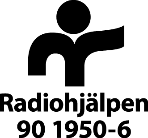 TILLÄGGSANSÖKAN INTERNATIONELL VERKSAMHETFÖR PROJEKT:ANGE RADIOHJÄLPENS PROJEKTNUMMERORGANISATIONSNAMNINSTRUKTION TILL ANSÖKANDenna tilläggsmall skall användas vid ansökan om medel från Radiohjälpens ordinarie insamlingar och vara maximalt fem (5) sidor lång (exklusive annex). Vänligen notera att ett projekt kan förlängas genom tilläggsansökan endast en gång, och total implementeringsperiod kan inte överstiga 48 månader.1. SAMMANFATTANDE INFORMATION OM PROJEKTETBILAGOR 1. Resultatramverk (för hela projektperioden)Vänligen bilägg ett resultatramverk i organisationens eget format för projektet. Resultatramverket för tilläggsprojekt skall utgöras av såväl tilläggsfasen som föregående projektperiod. De olika faserna skall tydligt framgå i underlaget. Radiohjälpen vill utöver detta att nedan framgår av resultatramverket som ett minimum:Övergripande effektmålInsatsmål/delmålAktiviteterBaseline-värdenMätbara resultat och indikatorer. Specificera kvantitativa och/eller kvalitativa mål som är mätbara och som aktiviteterna syftar att leda till2. Budget (för hela projektperioden)Vänligen bilägg en budget i organisationens eget format för projektet. Budget för tilläggsprojekt skall utgöras av såväl tilläggsfasen som föregående projektperiod. De olika faserna skall tydligt framgå i budgetunderlaget. Radiohjälpen vill utöver detta att nedan framgår av budgeten som ett minimum:Den totala projektbudgeten där samtliga givares finansiering framgår, inklusive eventuell egeninsats och Radiohjälpens andel;Kostnad för revision i fält (ISA 800/805) skall framgå som en separat budgetpost;Kostnad för revision i Sverige (Radiohjälpens mall) skall synas som en separat budgetpost. Kostnader för revision i Sverige överstigande 15 000SEK skall belasta det administrativa bidraget;Det administrativa bidraget på Radiohjälpens andel av projektet skall tydligt framgå. Vänligen observera att Radiohjälpen tillåter 7 % administration av Radiohjälpens totala bidrag för Musikhjälpen och Radiohjälpens andel av Världens Barn. Vänligen observera även att Radiohjälpen godkänner maximalt 15 % administration av Radiohjälpens totala bidrag för de organisationer som har garanterade medel från Världens Barn;Hur stor andel av projektbudgeten, exklusive administrationsbidraget, som vidareförmedlas från ansökande organisation till implementerande organisationer skall anges;Om medel utöver det av Radiohjälpen angivna administrationsbidraget och revision i Sverige stannar hos den sökande organisationen måste detta särskilt rättfärdigas och förtydligas i budgeten;I projektbudget eller i bilaga till projektbudget skall indirekta projektkostnader specificeras.  Vänligen observera att Radiohjälpen gärna ser en budget med samma poster som resultatramverket. 3. Riskanalys (för hela projektperioden)Vänligen bilagera en riskmatris där såväl interna som externa risker för projektet finns identifierade samt de riskreducerande åtgärder som identifierats och hur dessa löpande följs upp under implementeringen. 1.1 NAMN PÅ PROJEKTET1.1 NAMN PÅ PROJEKTET1.2 BUDGETInkludera totalbelopp ansökt om från Radiohjälpen. Inkludera även totalbeloppet för insatsen som helhet, inklusive eventuell samfinansiering.  1.2 BUDGETInkludera totalbelopp ansökt om från Radiohjälpen. Inkludera även totalbeloppet för insatsen som helhet, inklusive eventuell samfinansiering.  1.3 FÖREGÅENDE PROJEKTS/FAS AKTIVITETSPERIOD 1.4 NY AKTIVITETSPERIOD INKLUSIVE FÖRLÄNGNING1.5 KORTFATTAD UPPDATERING AV KONTEXT- OCH BEHOVSANALYS SAMT SUMMERING AV IMPLEMENTERING Inkludera en uppdatering av kontext och behov, beskriv kortfattat projektet samt hur implementering fortskridit hitintills, inkludera eventuella lärdomar dragna.1.5 KORTFATTAD UPPDATERING AV KONTEXT- OCH BEHOVSANALYS SAMT SUMMERING AV IMPLEMENTERING Inkludera en uppdatering av kontext och behov, beskriv kortfattat projektet samt hur implementering fortskridit hitintills, inkludera eventuella lärdomar dragna.1.6 BESKRIV DE FÖRÄNDRINGAR SOM INKLUDERATS I TILLÄGGSANSÖKAN I JÄMFÖRELSE MED FÖREGÅENDE PROJEKT/FASMotivera behovet av en förlängning av projektet samt beskriv och motivera föreslagna förändringar i verksamheten.1.6 BESKRIV DE FÖRÄNDRINGAR SOM INKLUDERATS I TILLÄGGSANSÖKAN I JÄMFÖRELSE MED FÖREGÅENDE PROJEKT/FASMotivera behovet av en förlängning av projektet samt beskriv och motivera föreslagna förändringar i verksamheten.1.6.1 MÅLGRUPP Beskriv kortfattat projektets målgrupp, inklusive särskilt utsatta målgrupper – har några förändringar gjorts avseende målgruppen? 1.6.1 MÅLGRUPP Beskriv kortfattat projektets målgrupp, inklusive särskilt utsatta målgrupper – har några förändringar gjorts avseende målgruppen? MÅLGRUPP SOM SKA NÅS - ANTAL (DIREKT) – INKLUSIVE MED FÖRLÄNGNINGENAnge hur många människor som väntas nås direkt genom insatsen, uppdelat på kvinnor män, flickor, pojkar. MÅLGRUPP SOM SKA NÅS - ANTAL (DIREKT) – INKLUSIVE MED FÖRLÄNGNINGENAnge hur många människor som väntas nås direkt genom insatsen, uppdelat på kvinnor män, flickor, pojkar. 1.7 VILKEN PLAN FÖR UTFASNING OCH ÖVERLÄMNING TILL LOKALA STRUKTURER/ORGANISATIONER (EXIT STRATEGY) FINNS?1.7 VILKEN PLAN FÖR UTFASNING OCH ÖVERLÄMNING TILL LOKALA STRUKTURER/ORGANISATIONER (EXIT STRATEGY) FINNS?1.8 BESKRIV HUR SÖKANDE OCH GENOMFÖRANDE ORGANISATION ARBETAR FÖR ATT SÄKERSTÄLLA HÅLLBARA RESULTAT BORTOM PROJEKTETS SLUT OCH RADIOHJÄLPENS EVENTUELLA FINANSIERING1.8 BESKRIV HUR SÖKANDE OCH GENOMFÖRANDE ORGANISATION ARBETAR FÖR ATT SÄKERSTÄLLA HÅLLBARA RESULTAT BORTOM PROJEKTETS SLUT OCH RADIOHJÄLPENS EVENTUELLA FINANSIERING1.9 BESKRIV CORONAPANDEMINS MÖJLIGA INVERKAN PÅ PROJEKTET OCH VIDTAGNA ÅTGÄRDER1.9 BESKRIV CORONAPANDEMINS MÖJLIGA INVERKAN PÅ PROJEKTET OCH VIDTAGNA ÅTGÄRDER1.10 RELATION TILL RADIOHJÄLPENS STRATEGI 2022-2025Beskriv kortfattat hur projektet bidrar till att uppfylla målen I Radiohjälpens strategi 2022-2025.1.10 RELATION TILL RADIOHJÄLPENS STRATEGI 2022-2025Beskriv kortfattat hur projektet bidrar till att uppfylla målen I Radiohjälpens strategi 2022-2025.